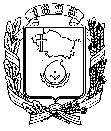 АДМИНИСТРАЦИЯ ГОРОДА НЕВИННОМЫССКАСТАВРОПОЛЬСКОГО КРАЯРАСПОРЯЖЕНИЕ04.06.2020                                    г. Невинномысск                                   №102-РОб утверждении технологической схемы предоставления комитетом по управлению муниципальным имуществом администрации города Невинномысска муниципальной услуги по предоставлению информации об объектах учета, содержащейся в реестре муниципальной собственностиВ соответствии с пунктом 3 постановления Правительства Российской Федерации от 27 сентября 2011 г. № 797 «О взаимодействии между многофункциональными центрами предоставления государственных и муниципальных услуг и федеральными органами исполнительной власти, органами государственных внебюджетных фондов, органами государственной власти субъектов Российской Федерации, органами местного самоуправления»:1. Утвердить технологическую схему предоставления комитетом по управлению муниципальным имуществом администрации города Невинномысска муниципальной услуги по предоставлению информации об объектах учета, содержащейся в реестре муниципальной собственности, согласно приложению к настоящему распоряжению.2. Признать утратившим силу распоряжение администрации города Невинномысска от 27.05.2019 № 128-Р «Об утверждении технологической схемы предоставления комитетом по управлению муниципальным имуществом администрации города Невинномысска муниципальной услуги по предоставлению информации об объектах учета, содержащейся в реестре муниципальной собственности».Глава города НевинномысскаСтавропольского края                                                                   М.А. МиненковПриложение к распоряжению администрациигорода Невинномысскаот 04.06.2020 № 102-РТЕХНОЛОГИЧЕСКАЯ СХЕМАпредоставления комитетом по управлению муниципальным имуществом администрации города Невинномысска Ставропольского края муниципальной услуги по предоставлению информации об объектах учета, содержащейся в реестре муниципальной собственностиРаздел 1. «Общие сведения о муниципальной услуге»Раздел 2. «Общие сведения о «подуслугах»Раздел 4. «Документы, предоставляемые заявителем для получения «подуслуги»Раздел 5. «Документы и сведения, получаемые посредством межведомственного информационного взаимодействия»МФЦ формирует и направляет межведомственный запрос при наличии технической возможностиРаздел 6. Результат «подуслуги»Раздел 7. «Технологические процессы предоставления «подуслуги»Раздел 8. «Особенности предоставления «подуслуги» в электронной форме»Первый заместитель главы администрациигорода Невинномысска  									                                                    В.Э. Соколюк__________________________________________________________________________________________________________________________________________________________________________________________________________________________________________________Приложение  1к технологической схеме предоставления комитетом по управлению муниципальным имуществом администрации городаНевинномысска муниципальной услуги по предоставлению информации об объектах учета, содержащейся в реестре муниципальной собственностиПредседателю комитета по управлениюмуниципальным имуществомадминистрации города Невинномысска__________________________________Ф.И.О.Проживающей(го) по адресу:город (село)_________________________ул. ________________________________,дом № ______, кв. №__________________тел. ________________________________Заявление    	Прошу  Вас  сообщить, значится ли в реестре муниципальной                    собственности муниципального образования города Невинномысска __________________________________________________________________                                 		(наименование объекта)расположенный по адресу:_____________________________________________.    	Запрашиваемая информация необходима для __________________________________________________________________.Дата                                								     подписьПредседателю комитета по управлениюмуниципальным имуществомадминистрации города Невинномысска__________________________________Ф.И.О.Проживающей (го) по адресу:город (село)______________________ул. _____________________________,дом № ______, кв. № _______________Заявление    	Прошу  Вас выдать выписку из реестра муниципальной собственности муниципального образования города Невинномысска на__________________________________________________________________                                	           (наименование объекта)расположенный по адресу: ___________________________._______________.    	Запрашиваемая информация необходима для __________________________________________________________________.Дата                                    							            подписьПриложение  2к технологической схеме предоставления комитетом по управлению муниципальным имуществом администрации городаНевинномысска муниципальной услуги по предоставлению информации об объектах учета, содержащейся в реестре муниципальной собственностиПредседателю комитета по управлениюмуниципальным имуществомадминистрации города НевинномысскаД.В. КияшкоПетрова Ивана Федоровичапроживающего по адресу:г. Невинномысск, ул. Ленина, 101Заявление    	Прошу  Вас  сообщить, значится ли в реестре муниципальной                    собственности муниципального образования города Невинномысска нежилое       помещение, общей площадью 140,3 кв. метра, расположенное по адресу:                          Ставропольский край, город Невинномысск, улица Калинина, 186, кадастровый номер: 26:16:070901:416.    	Запрашиваемая информация необходима для предоставления                                                     в Невинномысский городской суд Ставропольского края.Дата                                								И.Ф. ПетровПредседателю комитета по управлениюмуниципальным имуществомадминистрации города НевинномысскаД.В. КияшкоПетрова Ивана Федоровичапроживающего по адресу:г. Невинномысск, ул. Ленина, 101Заявление    	Прошу  Вас выдать выписку из реестра муниципальной собственности муниципального образования города Невинномысска на нежилое помещение, общей площадью 140,3 кв. метра, расположенное по адресу:  Ставропольский край, город Невинномысск, улица Калинина, 186, кадастровый номер: 26:16:070901:416.    	Запрашиваемая информация необходима для предоставления                                                     в Невинномысский городской суд Ставропольского края.Дата                                    							         И.Ф. ПетровПриложение 3к технологической схеме предоставления комитетом по управлению муниципальным имуществом администрации городаНевинномысска муниципальной услуги по предоставлению информации об объектах учета, содержащейся в реестре муниципальной собственностиРасписка о приеме документовЗаявитель:Наименование услуги: «Предоставление информации об объектах учета,                       содержащейся в реестре муниципальной собственности»Перечень документов, необходимых для предоставления услуги,представленных заявителемДата получения результата предоставления услуги:Способ уведомления заявителя о результате предоставления услуги:Принял:Ф.И.О.                                    дата                                                        подписьПриложение  4к технологической схеме предоставления комитетом по управлению муниципальным имуществом администрации городаНевинномысска муниципальной услуги по предоставлению информации об объектах учета, содержащейся в реестре муниципальной собственностиУведомлениеоб отказе в приеме заявления и документов,необходимых для предоставления услуги,поступивших в электронной формеФ.И.О.Адрес:Об отказе в приеме заявленияи документов, необходимыхдля предоставления услуги,поступивших в электронной формеУважаемый (ая) _____________________!	В принятии   Вашего   заявления и документов, необходимых для                предоставления    услуги    «Предоставление информации об объектах учета, содержащейся в реестре муниципальной собственности»,   поступивших   в   электронной  форме  ____________  (дата поступления  документов)  через  ____________________  (указывается  способ направления документов),                     отказано в связи с недействительностью электронной подписи, с                                 использованием   которой  подписаны  указанные  заявление  и документы.Приложение  5к технологической схеме предоставления комитетом по управлению муниципальным имуществом администрации городаНевинномысска муниципальной услуги по предоставлению информации об объектах учета, содержащейся в реестре муниципальной собственностиФ.И.О.Адрес:	Информация о наличии (отсутствии) объекта в реестре муниципальной собственности	Комитет по управлению муниципальным имуществом администрации города Невинномысска сообщает, что __________________________________________________________________,                                                                                                                                              (наименование объекта), расположенный по  адресу: __________________________________________, в реестре муниципальной собственности муниципального образования                       города Невинномысска Ставропольского края значится (не значится).Приложение 6к технологической схеме предоставления комитетом по управлению муниципальным имуществом администрации городаНевинномысска муниципальной услуги по предоставлению информации об объектах учета, содержащейся в реестре муниципальной собственностиФ.И.О.Адрес:Выпискаиз реестра муниципальной собственности муниципальногообразования города Невинномысска Ставропольского края2. НЕДВИЖИМОЕ ИМУЩЕСТВО2.1. Жилые и нежилые помещения, строения,здания и сооруженияИсп.Приложение  7к технологической схеме предоставления комитетом по управлению муниципальным имуществом администрации городаНевинномысска муниципальной услуги по предоставлению информации об объектах учета, содержащейся в реестре муниципальной собственностиПетрову Ивану Федоровичупроживающему по адресу:г. Невинномысск, ул. Ленина, 101	Информация о наличии (отсутствии) объекта в реестре муниципальной собственности	Комитет по управлению муниципальным имуществом администрации города Невинномысска сообщает, что нежилое помещение, общей площадью 140,3 кв. метра, расположенное по адресу: Ставропольский край, город                       Невинномысск, улица Калинина, 186, кадастровый номер: 26:16:070901:416, в реестре муниципальной собственности муниципального образования                       города Невинномысска Ставропольского края не значится.Приложение 8к технологической схеме предоставления комитетом по управлению муниципальным имуществом администрации городаНевинномысска муниципальной услуги по предоставлению информации об объектах учета, содержащейся в реестре муниципальной собственностиПетрову Ивану Федоровичупроживающему по адресу:г. Невинномысск, ул. Ленина, 101Выпискаиз реестра муниципальной собственности муниципальногообразования города Невинномысска Ставропольского края2. НЕДВИЖИМОЕ ИМУЩЕСТВО2.1. Жилые и нежилые помещения, строения,здания и сооружения№п/пПараметрЗначение параметра/состояние123Наименование органа, предоставляющего услугукомитет по управлению муниципальным имуществом администрации города  Невинномысска (далее - Комитет);многофункциональный центр предоставления государственных и муниципальных услуг города Невинномысска (далее – МФЦ)Номер услуги в федеральном реестре2600000000161075677  Полное наименование услугипредоставление информации об объектах учета, содержащейся в реестре муниципальной собственностиКраткое наименование услугипредоставление информации об объектах учета, содержащейся в реестре муниципальной собственностиАдминистративный регламент предоставления услугипостановление администрации города Невинномысска                    от 24.01.2019 № 60 «Об утверждении административного регламента предоставления муниципальной услуги по предоставлению информации об объектах учета, содержащейся в реестре муниципальной собственности»Перечень «подуслуг»нетСпособы оценки качества предоставления услуги1. Радиотелефонная связь (смс-опрос, телефонный опрос).2. Терминальные устройства в МФЦ.3. Региональный портал государственных и муниципальных услуг (функций) (далее – РПГУ)*.4. Официальный сайт органа, предоставляющего услугу*.Срок предоставления в зависимости от условийСрок предоставления в зависимости от условийОснования отказа в приеме документовОснования для отказа в предоставлении «под-услуги»Основания приостановления предос-тавления  «под-услуги»Срок приостановления предоставления «под-услуги»Плата за предоставление «подуслуги»Плата за предоставление «подуслуги»Плата за предоставление «подуслуги»Способ обращения за получением «подуслуги»Способ получения результата «подуслуги»при подаче заявления по месту жительства (месту нахождения юр. лица)при подаче заявления не по месту жительства (по месту обращения)Основания отказа в приеме документовОснования для отказа в предоставлении «под-услуги»Основания приостановления предос-тавления  «под-услуги»Срок приостановления предоставления «под-услуги»наличие платы (государственной пошлин)реквизиты нормативного правового акта, являющегося основанием для взимания платы (государственной пошлины)КБК для взимания платы (госу-дар-ственной пошлины), в том числе для МФЦСпособ обращения за получением «подуслуги»Способ получения результата «подуслуги»12345678910111. Предоставление информации об объектах учета, содержащейся в реестре муниципальной собственности1. Предоставление информации об объектах учета, содержащейся в реестре муниципальной собственности1. Предоставление информации об объектах учета, содержащейся в реестре муниципальной собственности1. Предоставление информации об объектах учета, содержащейся в реестре муниципальной собственности1. Предоставление информации об объектах учета, содержащейся в реестре муниципальной собственности1. Предоставление информации об объектах учета, содержащейся в реестре муниципальной собственности1. Предоставление информации об объектах учета, содержащейся в реестре муниципальной собственности1. Предоставление информации об объектах учета, содержащейся в реестре муниципальной собственности1. Предоставление информации об объектах учета, содержащейся в реестре муниципальной собственности1. Предоставление информации об объектах учета, содержащейся в реестре муниципальной собственности1. Предоставление информации об объектах учета, содержащейся в реестре муниципальной собственности10 календарных дней со дня поступления заявления о предоставлении муниципальной услуги (далее – услуга) и документов, необходимых для предоставления услуги10 дней календарных со дня поступления заявления о предоставлении услуги и документов, необходимых для предоставления услуги1. Оформление заявления не соответствует установленной форме.2. В случае не предоставления документов, необходимых для предоставления услуги.3. Признание усиленной квалифицированной электронной подписи, с использованием которой подписаны заявление и документы, необходимые для предоставления услуги, представленные заявителем в электронной форме, недействительной.нетнет-нет--1. Личное обращение в орган, предоставляющий услугу.2. Личное обращение в МФЦ.3. Единый портал государственных и муниципальных услуг (функций) (далее – ЕПГУ)**.4. Региональный портал государственных и муниципальных услуг (функций) (далее – РПГУ)*.5. Почтовая связь.1. В органе, предоставляющем услугу, на бумажном носителе.2. В МФЦ на бумажном носителе, полученном из органа, предоставляющего услугу.3. Через личный кабинет на ЕПГУ*.4. Через личный кабинет на РПГУ*.5. Направление электронного документа, подписанного электронной подписью, на адрес электронной почты.*6. Почтовая связь.Раздел 3. «Сведения о заявителях «подуслуги»Раздел 3. «Сведения о заявителях «подуслуги»Раздел 3. «Сведения о заявителях «подуслуги»Раздел 3. «Сведения о заявителях «подуслуги»Раздел 3. «Сведения о заявителях «подуслуги»Раздел 3. «Сведения о заявителях «подуслуги»Раздел 3. «Сведения о заявителях «подуслуги»Раздел 3. «Сведения о заявителях «подуслуги»№ п/п№ п/пКатегории лиц, имеющих право на получение «подуслуги»Документ, подтверждающий правомочие заявителя соответствующей категории на получение «подуслуги»Установленные требования к документу, подтверждающему правомочие заявителя соответствующей категории на получение «подуслуги»Наличие возможности подачи заявления на предоставление «подуслуги» представителями заявителяИсчерпывающий перечень лиц, имеющих право на подачу заявления от имени заявителяНаименование документа, подтверждающего право подачи заявления от имени заявителяУстановленные требования к документу, подтверждающему право подачи заявления от имени заявителяУстановленные требования к документу, подтверждающему право подачи заявления от имени заявителяУстановленные требования к документу, подтверждающему право подачи заявления от имени заявителяУстановленные требования к документу, подтверждающему право подачи заявления от имени заявителя123456781. Предоставление информации об объектах учета, содержащейся в реестре муниципальной собственности1. Предоставление информации об объектах учета, содержащейся в реестре муниципальной собственности1. Предоставление информации об объектах учета, содержащейся в реестре муниципальной собственности1. Предоставление информации об объектах учета, содержащейся в реестре муниципальной собственности1. Предоставление информации об объектах учета, содержащейся в реестре муниципальной собственности1. Предоставление информации об объектах учета, содержащейся в реестре муниципальной собственности1. Предоставление информации об объектах учета, содержащейся в реестре муниципальной собственности1. Предоставление информации об объектах учета, содержащейся в реестре муниципальной собственности1.Физические лица1. Документ, удостоверяющий личность:1.1. Паспорт гражданина Российской Федерации.1. Должен быть действительным на срок обращения за предоставлением слуги. 2. Не должен содержать подчисток, приписок, зачеркнутых слов и других исправлений. 3. Не должен иметь повреждений, наличие которых не позволяет однозначно истолковать его содержание. 4. Копия документа, не заверенная нотариусом, представляется заявителем с предъявлением подлинника. имеется 1. Любые лица, действующие от имени заявителя на основании доверенности.1.1. Документ, удостоверяющий личность лица, действующего от имени заявителя: паспорт гражданина Российской Федерации.1. Должен быть действительным на срок обращения за предоставлением услуги. 2. Не должен содержать подчисток, приписок, зачеркнутых слов и других исправлений. 3. Не должен иметь повреждений, наличие которых не позволяет однозначно истолковать его содержание. 4. Копия документа, не заверенная нотариусом, представляется заявителем с предъявлением подлинника.1.2. Временное удостоверение личности гражданина Российской Федерации (форма № 2П). 1. Выдается подразделениями управления по вопросам миграции МВД России по желанию гражданина в случае утраты или переоформления паспорта. 2. Размер 176 x 125 мм, изготовляется на перфокарточной бумаге. 3. Наличие личной фотографии, сведений о фамилии, имени, дате и месте рождения, адреса места жительства (места пребывания), личной подписи владельца удостоверения; наличие сведений о дате выдачи и подразделении, выдавшем документ, причине выдачи, а также сроке действия (который может быть продлен).  4. Удостоверение подписывается руководителем подразделения, его выдавшего, с заверением печатью.1.2. Доверенность.1. Должна быть действительной на срок обращения за предоставлением услуги. 2. Не должна содержать подчисток, приписок, зачеркнутых слов и других исправлений.3. Не должна иметь повреждений, наличие которых не позволяет однозначно истолковать его содержание.4. Должна содержать сведения о доверителе (кто выдает), сведения о представителе (кому предназначена доверенность), полномочия на совершение определенных действий, дату и место совершения доверенности (прописью), подпись доверителя. 1.3. Удостоверение личности (военный билет) военнослужащего Российской Федерации.1. Должно быть действительным на срок обращения за предоставлением услуги.2. Не должно содержать подчисток, приписок, зачеркнутых слов и других исправлений.3. Не должно иметь повреждений, наличие которых не позволяет однозначно истолковать его содержание.2. Законные представители:2.1. Родители.2.1.1. Документ, удостоверяющий личность: Паспорт гражданина РФ.1. Должен быть действительным на срок обращения за предоставлением слуги. 2. Не должен содержать подчисток, приписок, зачеркнутых слов и других исправлений. 3. Не должен иметь повреждений, наличие которых не позволяет однозначно истолковать его содержание. 4. Копия документа, не заверенная нотариусом, представляется заявителем с предъявлением подлинника.1.4. Паспорт иностранного гражданина либо иной документ, установленный федеральным законом или признаваемый в соответствии с международным договором в качестве документа, удостоверяющего личность иностранного гражданина.1. Должен быть действительным на срок обращения за предоставлением услуги.2. Должен прилагаться нотариальный перевод документа.3. Не должен содержать подчисток, приписок, зачеркнутых слов и других исправлений.4. Не должен иметь повреждений, наличие которых не позволяет однозначно истолковать его содержание.2.1.2. Свидетельство о рождении.1. Содержит фамилию, имя, отчество, дату и место рождения ребенка, фамилию, имя, отчество, гражданство родителей (одного из родителей), дату составления и номер записи акта о рождении, место государственной регистрации рождения (наименование органа ЗАГС), дату выдачи. По желанию родителей может быть внесена запись о национальности родителей (одного из родителей).2. Документ не содержит опечаток, приписок, исправлений и повреждений.3. Подписан соответствующим лицом и заверен печатью.1.5. Удостоверение беженца.1. Должно быть действительным на срок обращения за предоставлением услуги. 2. Записи произведены на русском языке. 3. Должно содержать дату выдачи, фотографию владельца и его подпись.4. Не должно содержать подчисток, приписок, зачеркнутых слов и других исправлений.5. Не должно иметь повреждений, наличие которых не позволяет однозначно истолковать их содержание6. Удостоверение подписывается должностным лицом органа, его выдавшего, с заверением                           печатью.2.2. Опекун.2.2.1. Документ, удостоверяющий личность: паспорт гражданина РФ.1. Должен быть действительным на срок обращения за предоставлением слуги. 2. Не должен содержать подчисток, приписок, зачеркнутых слов и других исправлений. 3. Не должен иметь повреждений, наличие которых не позволяет однозначно истолковать его содержание. 4. Копия документа, не заверенная нотариусом, представляется заявителем с предъявлением подлинника. 1.6. Свидетельство о рассмотрении ходатайства о признании беженцем на территории РФ по существу.1. Должно быть действительным на срок обращения за предоставлением услуги.2. Не должно содержать подчисток, приписок, зачеркнутых слов и других исправлений.3. Не должно иметь повреждений, наличие которых не позволяет однозначно истолковать их содержание.2.2. Опекун.2.2.2. Акт органа опеки и попечительства о назначении опекуна.1. Текст документа написан разборчиво.2. В документе нет подчисток, приписок, зачеркнутых слов и иных неоговоренных исправлений.3. Документ не исполнен карандашом.4. Документ не имеет серьезных повреждений, наличие которых допускает многозначность истолкования содержания.1.7. Вид на жительство в Российской Федерации.1. Должно быть действительным на срок обращения за предоставлением услуги.2. Не должно содержать подчисток, приписок, зачеркнутых слов и других исправлений.3. Не должно иметь повреждений, наличие которых не позволяет однозначно истолковать их содержание.2.3. Попечитель.2.3.1. Документ, удостоверяющий личность: паспорт гражданина РФ.1. Должен быть действительным на срок обращения за предоставлением слуги. 2. Не должен содержать подчисток, приписок, зачеркнутых слов и других исправлений. 3. Не должен иметь повреждений, наличие которых не позволяет однозначно истолковать его содержание. 4. Копия документа, не заверенная нотариусом, представляется заявителем с предъявлением подлинника.1.8. Свидетельство о предоставлении временного убежища на территории РФ.1. Должно быть действительным на срок обращения за предоставлением услуги.2. Не должно содержать подчисток, приписок, зачеркнутых слов и других исправлений.3. Не должно иметь повреждений, наличие которых не позволяет однозначно истолковать их содержание.2.3. Попечитель.2.3.2. Акт органа опеки и попечительства о назначении попечителя.1. Текст документа написан разборчиво.2. В документе нет подчисток, приписок, зачеркнутых слов и иных неоговоренных исправлений.3. Документ не исполнен карандашом.4. Документ не имеет серьезных повреждений, наличие которых допускает многозначность истолкования содержания.2.Юридические лица (за исключением государственных органов и их территориальных органов, органов государственных внебюджетных фондов и их территориальных органов, органов местного самоуправления).--имеется1. Любые лица, действующие от имени заявителя на основании доверенности.1.1. Документ, удостоверяющий личность лица, действующего от имени заявителя: паспорт гражданина Российской Федерации.1. Должен быть действительным на срок обращения за предоставлением услуги. 2. Не должен содержать подчисток, приписок, зачеркнутых слов и других исправлений. 3. Не должен иметь повреждений, наличие которых не позволяет однозначно истолковать его содержание. 4. Копия документа, не заверенная нотариусом, представляется заявителем с предъявлением подлинника.2.Юридические лица (за исключением государственных органов и их территориальных органов, органов государственных внебюджетных фондов и их территориальных органов, органов местного самоуправления).--имеется1. Любые лица, действующие от имени заявителя на основании доверенности.1.2. Доверенность.1. Должна быть действительной на срок обращения за предоставлением услуги. 2. Не должна содержать подчисток, приписок, зачеркнутых слов и других исправлений.3. Не должна иметь повреждений, наличие которых не позволяет однозначно истолковать его содержание.4. Должна содержать сведения о доверителе (кто выдает), сведения о представителе (кому предназначена доверенность), полномочия на совершение определенных действий, дату и место совершения доверенности (прописью), подпись доверителя. 2. Любые лица, действующие от имени заявителя без доверенности.2.1. Документ, удостоверяющий личность лица, действующего от имени заявителя без доверенности: паспорт гражданина Российской Федерации.1. Должен быть действительным на срок обращения за предоставлением услуги. 2. Не должен содержать подчисток, приписок, зачеркнутых слов и других исправлений. 3. Не должен иметь повреждений, наличие которых не позволяет однозначно истолковать его содержание. 4. Копия документа, не заверенная нотариусом, представляется заявителем с предъявлением подлинника.2. Любые лица, действующие от имени заявителя без доверенности.2.2. Документ, подтверждающий право лица без доверенности действовать от имени заявителя: решение (приказ) о назначении или об избрании на должность.1. Должен содержать подписи должностного лица, подготовившего документ, дату составления документа, печать организации (при наличии), выдавшей документ.2. Должен быть действительным на срок обращения за предоставлением услуги.3. Не должен содержать подчисток, приписок, зачеркнутых слов и других исправлений. 4. Не должен иметь повреждений, наличие которых не позволяет однозначно истолковать его содержание. № п/пКатегория документаНаименование документов, которые представляет заявитель для получения «подуслуги»Количество необходимых экземпляров документа с указанием подлинник/копияДокумент, предоставляемый по условиюУстановленные требования к документуФорма (шаблон) документаОбразец документа/заполне-ния документа123456781. Предоставление информации об объектах учета, содержащейся в реестре муниципальной собственности1. Предоставление информации об объектах учета, содержащейся в реестре муниципальной собственности1. Предоставление информации об объектах учета, содержащейся в реестре муниципальной собственности1. Предоставление информации об объектах учета, содержащейся в реестре муниципальной собственности1. Предоставление информации об объектах учета, содержащейся в реестре муниципальной собственности1. Предоставление информации об объектах учета, содержащейся в реестре муниципальной собственности1. Предоставление информации об объектах учета, содержащейся в реестре муниципальной собственности1. Предоставление информации об объектах учета, содержащейся в реестре муниципальной собственности1.Заявление о предоставлении услуги Заявление о предоставлении информации (выписки) из реестра государственного имущества Ставропольского края1 экземпляр, подлинник.Действия:- при отсутствии электронного взаимодействия между МФЦ и органом, предоставляющим услугу:1. Проверка заявления на соответствие установленным требованиям.2. Формирование в дело. - при наличии электронного взаимодействия между МФЦ и органом, предоставляющим услугу:1. Сверка информации, указанной в заявлении с представленными документами, формирование в дело.2. Формирование электронного образа (скан-копии) заявления.нет1. В документе должно содержаться:1) для физических лиц: фамилия, имя, отчество, реквизиты документа, удостоверяющего личность (серия, номер, кем и когда выдан), место жительства, номер телефона; для представителя физического лица указываются: фамилия, имя, отчество представителя, реквизиты доверенности;2) для юридических лиц: наименование, организационно-правовая форма, адрес места нахождения, номер телефона, фамилия, имя, отчество лица, уполномоченного представлять интересы юридического лица, с указанием реквизитов документа, удостоверяющего эти правомочия и прилагаемого к заявлению;3) индивидуализирующие признаки объекта недвижимого имущества (наименование, адрес, площадь, протяженность, кадастровый номер, функциональное назначение.2. Текст документа написан разборчиво по установленной форме.3. В документе нет подчисток, приписок, зачеркнутых слов и иных неоговоренных исправлений.4. Документ не исполнен карандашом.5. Документ не имеет серьезных повреждений, наличие которых допускает многозначность истолкования содержания.приложение 1приложение 22.Документ, удостоверяющий личность (предоставляется только один из документов п. 2)2.1. Паспорт гражданина Российской Федерации.1 экземпляр, подлинник или нотариально заверенная копия.Действия:- при отсутствии электронного взаимодействия между МФЦ и органом, предоставляющим услугу:1. Проверка документа на соответствие установленным требованиям.2. Установление личности. 3. Сверка копии с подлинником и возврат подлинника заявителю (в случае предоставления нотариально незаверенной копии документа).4. Снятие копии с представленного документа, заверение специалистом органа, предоставляющего услугу или МФЦ. 5. Формирование в дело копии.- при наличии электронного взаимодействия между МФЦ и органом, предоставляющим услугу:1. Установление личности заявителя.2. Специалист МФЦ формирует электронный образ (скан-копию) документа, удостоверяющего личность заявителя (страницы, содержащие сведения о личности владельца паспорта, о регистрации по месту жительства и снятии с регистрационного учета), возвращает заявителю подлинник документа.предоставляется гражданами РФ1. Должен быть действительным на срок обращения за предоставлением услуги. 2. Не должен содержать подчисток, приписок, зачеркнутых слов и других исправлений. 3. Не должен иметь повреждений, наличие которых не позволяет однозначно истолковать его содержание. 4. Копия документа, не заверенная нотариусом, представляется заявителем с предъявлением подлинника. --2.Документ, удостоверяющий личность (предоставляется только один из документов п. 2)2.2. Временное удостоверение личности гражданина Российской Федерации (форма № 2П).1 экземпляр, подлинник.Действия:- при отсутствии электронного взаимодействия между МФЦ и органом, предоставляющим услугу:1. Проверка документа на соответствие установленным требованиям.2. Установление личности. 3. Снятие копии с представленного документа, заверение специалистом органа, предоставляющего услугу или МФЦ. 4. Формирование в дело копии.- при наличии электронного взаимодействия между МФЦ и органом, предоставляющим услугу:1. Установление личности заявителя.2. Специалист МФЦ формирует электронный образ (скан-копию) документа, удостоверяющего личность заявителя, возвращает заявителю подлинник документа.предоставляется в случае утраты или переоформления паспорта гражданина Российской Федерации 1. Выдается подразделениями управления по вопросам миграции МВД России по желанию гражданина в случае утраты или переоформления паспорта. 2. Размер 176 x 125 мм, изготовляется на перфокарточной бумаге. 3. Наличие личной фотографии, сведений о фамилии, имени, дате и месте рождения, адреса места жительства (места пребывания), личной подписи владельца удостоверения; наличие сведений о дате выдачи и подразделении, выдавшем документ, причине выдачи, а также сроке действия (который может быть продлен).  4. Удостоверение подписывается руководителем подразделения, его выдавшего, с заверением печатью--2.Документ, удостоверяющий личность (предоставляется только один из документов п. 2)2.3. Удостоверение личности (военный билет) военнослужащего Российской Федерации.1 экземпляр, подлинник.Действия:- при отсутствии электронного взаимодействия между МФЦ и органом, предоставляющим услугу:1. Проверка документа на соответствие установленным требованиям.2. Установление личности. 3. Снятие копии с представленного документа, заверение специалистом органа, предоставляющего услугу или МФЦ. 4. Формирование в дело копии.- при наличии электронного взаимодействия между МФЦ и органом, предоставляющим услугу:1. Установление личности заявителя.2. Специалист МФЦ формирует электронный образ (скан-копию) документа, удостоверяющего личность заявителя, возвращает заявителю подлинник документа.может быть представлено для удостоверения личности военнослужащего РФ1. Должно быть действительным на срок обращения за предоставлением услуги.2. Не должно содержать подчисток, приписок, зачеркнутых слов и других исправлений.3. Не должно иметь повреждений, наличие которых не позволяет однозначно истолковать их содержание.--2.Документ, удостоверяющий личность (предоставляется только один из документов п. 2)2.4. Паспорт иностранного гражданина либо иной документ, установленный федеральным законом или признаваемый в соответствии с международным договором в качестве документа, удостоверяющего личность иностранного гражданина.1 экземпляр, подлинник.Действия:- при отсутствии электронного взаимодействия между МФЦ и органом, предоставляющим услугу:1. Проверка документа на соответствие установленным требованиям.2. Установление личности. 3. Снятие копии с представленного документа, заверение специалистом органа, предоставляющего услугу или МФЦ. 4. Формирование в дело копии.- при наличии электронного взаимодействия между МФЦ и органом, предоставляющим услугу:1. Установление личности заявителя.2. Специалист МФЦ формирует электронный образ (скан-копию) документа, удостоверяющего личность заявителя, возвращает заявителю подлинник документа.предоставляется для удостоверения личности иностранного гражданина 1. Должен быть действительным на срок обращения за предоставлением услуги.2. Должен прилагаться нотариальный перевод документа.3. Не должен содержать подчисток, приписок, зачеркнутых слов и других исправлений.4. Не должен иметь повреждений, наличие которых не позволяет однозначно истолковать их содержание.--2.Документ, удостоверяющий личность (предоставляется только один из документов п. 2)2.5. Удостоверение беженца.1 экземпляр, подлинник.Действия:- при отсутствии электронного взаимодействия между МФЦ и органом, предоставляющим услугу:1. Проверка документа на соответствие установленным требованиям.2. Установление личности. 3. Снятие копии с представленного документа, заверение специалистом органа, предоставляющего услугу или МФЦ. 4. Формирование в дело копии.- при наличии электронного взаимодействия между МФЦ и органом, предоставляющим услугу:1. Установление личности заявителя.2. Специалист МФЦ формирует электронный образ (скан-копию) документа, удостоверяющего личность заявителя, возвращает заявителю подлинник документа.предоставляется для удостоверения личности лиц (не граждан Российской Федерации), признанных беженцами1. Должно быть действительным на срок обращения за предоставлением услуги. 2. Записи произведены на русском языке. 3. Должно содержать дату выдачи, фотографию владельца и его подпись.4. Не должно содержать подчисток, приписок, зачеркнутых слов и других исправлений.5. Не должно иметь повреждений, наличие которых не позволяет однозначно истолковать их содержание.6. Удостоверение подписывается должностным лицом органа, его выдавшего, с заверением печатью.--2.Документ, удостоверяющий личность (предоставляется только один из документов п. 2)2.6. Свидетельство о рассмотрении ходатайства о признании беженцем на территории Российской Федерации по существу.1 экземпляр, подлинник.Действия:- при отсутствии электронного взаимодействия между МФЦ и органом, предоставляющим услугу:1. Проверка документа на соответствие установленным требованиям.2. Установление личности. 3. Снятие копии с представленного документа, заверение специалистом органа, предоставляющего услугу или МФЦ. 4. Формирование в дело копии.- при наличии электронного взаимодействия между МФЦ и органом, предоставляющим услугу:1. Установление личности заявителя.2. Специалист МФЦ формирует электронный образ (скан-копию) документа, удостоверяющего личность заявителя, возвращает заявителю подлинник документа.предоставляется для удостоверения личности лиц, ходатайствующих о признании беженцем на территории Российской Федерации1. Должно быть действительным на срок обращения за предоставлением услуги.2. Не должно содержать подчисток, приписок, зачеркнутых слов и других исправлений.3. Не должно иметь повреждений, наличие которых не позволяет однозначно истолковать их содержание.--2.Документ, удостоверяющий личность (предоставляется только один из документов п. 2)2.7. Вид на жительство в Российской Федерации.1 экземпляр, подлинник.Действия:- при отсутствии электронного взаимодействия между МФЦ и органом, предоставляющим услугу:1. Проверка документа на соответствие установленным требованиям.2. Установление личности. 3. Снятие копии с представленного документа, заверение специалистом органа, предоставляющего услугу или МФЦ. 4. Формирование в дело копии.- при наличии электронного взаимодействия между МФЦ и органом, предоставляющим услугу:1. Установление личности заявителя.2. Специалист МФЦ формирует электронный образ (скан-копию) документа, удостоверяющего личность заявителя, возвращает заявителю подлинник документа.предоставляется для удостоверения личности лиц без гражданства, если они постоянно проживают на территории Российской Федерации1. Должно быть действительным на срок обращения за предоставлением услуги.2. Не должно содержать подчисток, приписок, зачеркнутых слов и других исправлений.3. Не должно иметь повреждений, наличие которых не позволяет однозначно истолковать их содержание.--2.Документ, удостоверяющий личность (предоставляется только один из документов п. 2)2.8. Свидетельство о предоставлении временного убежища на территории Российской Федерации.1 экземпляр, подлинник.Действия:- при отсутствии электронного взаимодействия между МФЦ и органом, предоставляющим услугу:1. Проверка документа на соответствие установленным требованиям.2. Установление личности. 3. Снятие копии с представленного документа, заверение специалистом органа, предоставляющего услугу или МФЦ. 4. Формирование в дело копии.- при наличии электронного взаимодействия между МФЦ и органом, предоставляющим услугу:1. Установление личности заявителя.2. Специалист МФЦ формирует электронный образ (скан-копию) документа, удостоверяющего личность заявителя, возвращает заявителю подлинник документа.предоставляется для удостоверения личности лица, получившего временное убежище на территории РФ1. Должно быть действительным на срок обращения за предоставлением услуги.2. Не должно содержать подчисток, приписок, зачеркнутых слов и других исправлений.3. Не должно иметь повреждений, наличие которых не позволяет однозначно истолковать их содержание.--2.Документ, удостоверяющий личность (предоставляется только один из документов п. 2)2.9. Разрешение на временное проживание.1 экземпляр, подлинник.Действия:- при отсутствии электронного взаимодействия между МФЦ и органом, предоставляющим услугу:1. Проверка документа на соответствие установленным требованиям.2. Установление личности. 3. Снятие копии с представленного документа, заверение специалистом органа, предоставляющего услугу или МФЦ. 4. Формирование в дело копии.- при наличии электронного взаимодействия между МФЦ и органом, предоставляющим услугу:1. Установление личности заявителя.2. Специалист МФЦ формирует электронный образ (скан-копию) документа, удостоверяющего личность заявителя, возвращает заявителю подлинник документа.предоставляется для удостоверения личности лиц без гражданства, временно проживающих на территории Российской Федерации и не имеющих документа, удостоверяющего личность1. Должно быть действительным на срок обращения за предоставлением услуги.2. Не должно содержать подчисток, приписок, зачеркнутых слов и других исправлений.3. Не должно иметь повреждений, наличие которых не позволяет однозначно истолковать их содержание.--3.Документ, подтверждающий полномочия представителя3.1. Доверенность.1 экземпляр, подлинник и копия.Действия:- при отсутствии электронного взаимодействия между МФЦ и органом, предоставляющим услугу:1. Проверка документа на соответствие установленным требованиям.2. Копия с представленного документа предоставляется заявителем, копия удостоверяется специалистом органа, предоставляющего услугу, или МФЦ, либо заявителем предоставляется копия документа, удостоверенная нотариусом.3. Приобщение к делу копии, в которой содержится следующая информация: номер документа (при наличии), кем, когда выдан, фамилия, имя, отчество представителя.- при наличии электронного взаимодействия между МФЦ и органом, предоставляющим услугу:1. Проверка документа на соответствие установленным требованиям.2. Специалист МФЦ формирует электронный образ (скан-копию) документа, возвращает заявителю подлинник документа.3. Формирование в дело копии, представленной заявителем.представляется при обращении уполномоченного представителя заявителя1. Должна быть действительной на срок обращения за предоставлением услуги. 2. Не должна содержать подчисток, приписок, зачеркнутых слов и других исправлений.3. Не должна иметь повреждений, наличие которых не позволяет однозначно истолковать его содержание.4. Должна содержать сведения о доверителе (кто выдает), сведения о представителе (кому предназначена доверенность), полномочия на совершение определенных действий, дату и место совершения доверенности (прописью), подпись доверителя. --3.Документ, подтверждающий полномочия представителя3.2. Свидетельство о рождении.1 экземпляр, подлинник и копия.Действия:- при отсутствии электронного взаимодействия между МФЦ и органом, предоставляющим услугу:1. Проверка документа на соответствие установленным требованиям.2. Копия с представленного документа предоставляется заявителем (в случае непредставления копия изготавливается специалистом органа, предоставляющего услугу, или МФЦ), копия удостоверяется специалистом органа, предоставляющего услугу, или МФЦ.3. Формирование в дело копии.- при наличии электронного взаимодействия между МФЦ и органом, предоставляющим услугу:1. Проверка документа на соответствие установленным требованиям.2. Специалист МФЦ формирует электронный образ (скан-копию) документа, возвращает заявителю подлинник документа.представляется при обращении родителей несовершеннолетних детей1. Содержит фамилию, имя, отчество, дату и место рождения ребенка, фамилию, имя, отчество, гражданство родителей (одного из родителей), дату составления и номер записи акта о рождении, место государственной регистрации рождения (наименование органа ЗАГС), дату выдачи. По желанию родителей может быть внесена запись о национальности родителей (одного из родителей).2. Документ не содержит опечаток, приписок, исправлений и повреждений.3. Подписан соответствующим лицом и заверен печатью.--3.Документ, подтверждающий полномочия представителя3.3. Акт органа опеки и попечительства о назначении опекуна.1 экземпляр, копия, заверенная органом опеки и попечительства.Действия:- при отсутствии электронного взаимодействия между МФЦ и органом, предоставляющим услугу:1. Проверка документа на соответствие установленным требованиям.2. Копия с представленного документа предоставляется заявителем, копия удостоверяется специалистом органа, предоставляющего услугу, или МФЦ, либо заявителем предоставляется копия документа, удостоверенная нотариусом.3. Формирование в дело копии.- при наличии электронного взаимодействия между МФЦ и органом, предоставляющим услугу:1. Проверка документа на соответствие установленным требованиям.2. Специалист МФЦ формирует электронный образ (скан-копию) документа, возвращает заявителю подлинник документа.3. Формирование в дело копии, представленной заявителем.представляется при обращении опекуна заявителя1. Текст документа написан разборчиво.2. В документе нет подчисток, приписок, зачеркнутых слов и иных неоговоренных исправлений.3. Документ не исполнен карандашом.4. Документ не имеет серьезных повреждений, наличие которых допускает многозначность истолкования содержания.--3.Документ, подтверждающий полномочия представителя3.4. Акт органа опеки и попечительства о назначении попечителя.1 экземпляр, копия, заверенная органом опеки и попечительства.Действия:- при отсутствии электронного взаимодействия между МФЦ и органом, предоставляющим услугу:1. Проверка документа на соответствие установленным требованиям.2. Копия с представленного документа предоставляется заявителем, копия удостоверяется специалистом органа, предоставляющего услугу, или МФЦ, либо заявителем предоставляется копия документа, удостоверенная нотариусом.3. Формирование в дело копии.- при наличии электронного взаимодействия между МФЦ и органом, предоставляющим услугу:1. Проверка документа на соответствие установленным требованиям.2. Специалист МФЦ формирует электронный образ (скан-копию) документа, возвращает заявителю подлинник документа.3. Формирование в дело копии, представленной заявителем.представляется при обращении попечителя заявителя1. Текст документа написан разборчиво.2.В документе нет подчисток, приписок, зачеркнутых слов и иных неоговоренных исправлений.3. Документ не исполнен карандашом.4. Документ не имеет серьезных повреждений, наличие которых допускает многозначность истолкования содержания.--3.Документ, подтверждающий полномочия представителя3.5. Документ, подтверждающий право лица без доверенности действовать от имени заявителя: решение (приказ) о назначении или об избрании физического лица на должность.1 экземпляр, копия, заверенная заявителем.Действия:- при отсутствии электронного взаимодействия между МФЦ и органом, предоставляющим услугу:1. Проверка документа на соответствие установленным требованиям.
2. Формирование в дело.- при наличии электронного взаимодействия между МФЦ и органом, предоставляющим услугу:1. Проверка документа на соответствие установленным требованиям.2. Специалист МФЦ формирует электронный образ (скан-копию) документа, возвращает заявителю подлинник документа.3. Формирование в дело копии, представленной заявителем.представляется при обращении лица, обладающего правом действовать от имени  заявителя без доверенности1. Должно содержать подписи должностного лица, подготовившего документ, дату составления документа, печать организации (при наличии), выдавшей документ.2. Должно быть действительным на срок обращения за предоставлением услуги.3. Не должно содержать подчисток, приписок, зачеркнутых слов и других исправлений. 4. Не должно иметь повреждений, наличие которых не позволяет однозначно истолковать его содержание. --Реквизиты актуальной технологической карты межведомственного взаимодействияНаименование запрашиваемого документа (сведения)Перечень и состав сведений, запрашиваемых в рамках межведомственного информационного взаимодействияНаименование органа (организации), направляющего (ей) межведомственный запросНаименование органа (организации), в адрес которого (ой) направляется межведомственный запросSID электронного сервиса/ наименование вида сведенийСрок осуществления межведомственного информационного взаимодействияФормы (шаблоны) межведомственного запроса и ответа на межведомственный запросОбразцы заполнения форм межведомственного запроса и ответа на межведомственный запрос1234567891. Предоставление информации об объектах учета, содержащейся в реестре муниципальной собственности1. Предоставление информации об объектах учета, содержащейся в реестре муниципальной собственности1. Предоставление информации об объектах учета, содержащейся в реестре муниципальной собственности1. Предоставление информации об объектах учета, содержащейся в реестре муниципальной собственности1. Предоставление информации об объектах учета, содержащейся в реестре муниципальной собственности1. Предоставление информации об объектах учета, содержащейся в реестре муниципальной собственности1. Предоставление информации об объектах учета, содержащейся в реестре муниципальной собственности1. Предоставление информации об объектах учета, содержащейся в реестре муниципальной собственности1. Предоставление информации об объектах учета, содержащейся в реестре муниципальной собственности-Выписка из Единого государственного реестра юридических лиц о юридическом лице, являющемся заявителемвыписка из Единого государственного реестра юридических лиц о юридическом лице, являющемся заявителеморган, предоставляющий услугу, МФЦ*Управление Федеральной налоговой службы по Ставропольскому краюSID00035257 рабочих дней (направление запроса – 1 рабочий день,направление ответа на запрос - 5 рабочих дней,приобщение ответа к личному делу – 1 рабочий день)---Выписка из Единого государственного реестра индивидуальных предпринимателей о индивидуальном предпринимателе, являющемся заявителемвыписка из Единого государственного реестра индивидуальных предпринимателей о индивидуальном предпринимателе, являющемся заявителеморган, предоставляющий услугу, МФЦ*Управление Федеральной налоговой службы по Ставропольскому краюSID00035257 рабочих дней (направление запроса – 1 день,направление ответа на запрос –5 рабочих дней,приобщение ответа к личному делу – 1 рабочий день)--№Документ/ документы, являющиеся результатом «подуслуги»Требования к документу/документам, являющимся результатом «подуслуги»Характеристика результата (положительный/отрицатель-ный)Форма документа/ документов, являющихся результатом «подуслуги»Образец документа/ документов, являющихся результатом «подуслуги»Способ получения результатаСрок хранения невостребованных заявителем результатовСрок хранения невостребованных заявителем результатов№Документ/ документы, являющиеся результатом «подуслуги»Требования к документу/документам, являющимся результатом «подуслуги»Характеристика результата (положительный/отрицатель-ный)Форма документа/ документов, являющихся результатом «подуслуги»Образец документа/ документов, являющихся результатом «подуслуги»Способ получения результатав органев МФЦ1234567891. Предоставление информации об объектах учета, содержащейся в реестре муниципальной собственности1. Предоставление информации об объектах учета, содержащейся в реестре муниципальной собственности1. Предоставление информации об объектах учета, содержащейся в реестре муниципальной собственности1. Предоставление информации об объектах учета, содержащейся в реестре муниципальной собственности1. Предоставление информации об объектах учета, содержащейся в реестре муниципальной собственности1. Предоставление информации об объектах учета, содержащейся в реестре муниципальной собственности1. Предоставление информации об объектах учета, содержащейся в реестре муниципальной собственности1. Предоставление информации об объектах учета, содержащейся в реестре муниципальной собственности1. Предоставление информации об объектах учета, содержащейся в реестре муниципальной собственности1.Информация о наличии (отсутствии) объекта  в реестре муниципальной собственностиСодержит исходящий номер и дату, информацию о наличии (отсутствии) объекта  в реестре муниципальной собственности соответствующих идентификационным признакам, указанным в заявлении, подпись уполномоченного должностного лица, Ф.И.О. и подпись специалиста, контактный телефон.положительныйприложение 5приложение 71. В органе, предоставляющем услугу, на бумажном носителе.2. В МФЦ на бумажном носителе, полученном из органа, предоставляющего услугу.3. Через личный кабинет на ЕПГУ*.4. Через личный кабинет на РПГУ*.5. Направление электронного документа, подписанного электронной подписью, на адрес электронной почты*.6. Почтовая связь.-в течение 30 календарных дней с момента получения результата из органа, предоставляющего услугу2.Выписка из реестра муниципальной собственности Содержит исходящий номер и дату, информацию о наличии объекта в реестре муниципальной собственности соответствующих идентификационным признакам, указанным в заявлении, подпись уполномоченного должностного лица, Ф.И.О. и подпись специалиста, контактный телефон.положительныйприложение 6приложение 81. В органе, предоставляющем услугу, на бумажном носителе.2. В МФЦ на бумажном носителе, полученном из органа, предоставляющего услугу.3. Через личный кабинет на ЕПГУ*.4. Через личный кабинет на РПГУ*.5. Направление электронного документа, подписанного электронной подписью, на адрес электронной почты*.6. Почтовая связь.- в течение 30 календарных дней с момента получения результата из органа, предоставляющего услугу№п/пНаименование процедуры процессаОсобенности исполнения процедуры процессаСрок исполнения процедуры (процесса)Исполнитель процедуры процессаРесурсы необходимые для выполнения процедуры процессаФормы документов, необходимые для выполнения процедуры и процесса12345671. Предоставление информации об объектах учета, содержащейся в реестре муниципальной собственности1. Предоставление информации об объектах учета, содержащейся в реестре муниципальной собственности1. Предоставление информации об объектах учета, содержащейся в реестре муниципальной собственности1. Предоставление информации об объектах учета, содержащейся в реестре муниципальной собственности1. Предоставление информации об объектах учета, содержащейся в реестре муниципальной собственности1. Предоставление информации об объектах учета, содержащейся в реестре муниципальной собственности1. Предоставление информации об объектах учета, содержащейся в реестре муниципальной собственности1.1. Прием и регистрация заявления и документов на предоставление муниципальной услуги1.1. Прием и регистрация заявления и документов на предоставление муниципальной услуги1.1. Прием и регистрация заявления и документов на предоставление муниципальной услуги1.1. Прием и регистрация заявления и документов на предоставление муниципальной услуги1.1. Прием и регистрация заявления и документов на предоставление муниципальной услуги1.1. Прием и регистрация заявления и документов на предоставление муниципальной услуги1.1. Прием и регистрация заявления и документов на предоставление муниципальной услуги1.1.1.Проверка документа, удостоверяющего личность заявителя (его представителя), а также документа, подтверждающего полномочия представителя заявителя (при личном обращении в орган, предоставляющий услугу, или МФЦ)Специалист устанавливает личность заявителя (его представителя) на основании документов, удостоверяющих личность.Проверяет срок действия представленного документа и соответствие данных документа данным, указанным в заявлении о предоставлении услуги.В случае обращения представителя заявителя, проверяет документы, подтверждающие полномочия действовать от имени заявителя, сверяет данные, указанные в документах, подтверждающих полномочия представителя заявителя с данными документа, удостоверяющего личность представителя заявителя.1 мин.специалист органа, предоставляющего услугу, специалист МФЦ--1.1.2.Проверка комплектности документов и их соответствия установленным требованиям1.1.2.1. При личном обращении в орган, предоставляющий услугу.Проверка комплектности документов, правильности заполнения заявления; проверка соответствия представленных документов следующим требованиям:документы скреплены подписью и печатью (при наличии); в документах нет подчисток, приписок, зачеркнутых слов и иных неоговоренных исправлений; документы не имеют серьезных повреждений, наличие которых не позволяет однозначно истолковать его содержание.В случае если документы не соответствуют установленной форме, не поддаются прочтению или содержат неоговоренные заявителем зачеркивания, исправления, подчистки и указанные нарушения могут быть устранены заявителем в ходе приема документов, заявителю предоставляется возможность для их устранения.3 мин.специалист органа, предоставляющего услугу--1.1.2.Проверка комплектности документов и их соответствия установленным требованиям1.1.2.2. При обращении через ЕПГУ и (или) РПГУ*.При поступлении заявления и пакета документов в электронном виде через ЕПГУ и (или) РПГУ в личный кабинет должностного лица в региональной и (или) ведомственной информационной системе в случае  если в результате проверки электронной подписи будет выявлено несоблюдение установленных условий признания ее действительности, специалист органа, предоставляющего муниципальную услугу, в день проведения проверки осуществляет подготовку проекта уведомления об отказе в приеме заявления и документов, необходимых для предоставления услуги, поступивших в электронной форме с указанием причин отказа через личный кабинет на ЕПГУ и (или) через личный кабинет на РПГУ3 мин.специалист органа, предоставляющего услугутехнологическое обеспечение: доступ к ЕПГУ, РПГУ, региональной и (или) ведомственной информационной системеприложение 41.1.2.Проверка комплектности документов и их соответствия установленным требованиям1.1.2.3. При личном обращении в МФЦ.Специалист проверяет комплектность документов, необходимых для предоставления муниципальной услуги в соответствии с разделом 4 настоящей технологической схемы3 мин.специалист МФЦ--1.1.3.Изготовление копий документов1.1.3.1. При личном обращении в орган, предоставляющий услугу.В случае предоставления заявителем (его представителем) подлинников документов:1. Специалист органа, предоставляющего услугу, осуществляет копирование документов.2. Заверяет копии документов штампом для заверения документов и подписью с указанием фамилии и инициалов специалиста и даты заверения.В случае предоставления заявителем (его представителем) копий документов, не заверенных нотариально, специалист проверяет соответствие копий подлинникам и заверяет штампом для заверения документов и подписью с указанием фамилии и инициалов специалиста и даты заверения.В случае предоставления заявителем (его представителем) копий документов, заверенных нотариально, специалист делает копию и заверяет штампом для заверения документов и подписью с указанием фамилии и инициалов специалиста и даты заверения.3 мин.специалист органа, предоставляющего услугутехнологическое обеспечение: МФУ-1.1.3.Изготовление копий документов1.1.3.2. При личном обращении в МФЦ.1.1.3.2.1. При отсутствии электронного взаимодействия между МФЦ и органом, предоставляющим услугу:В случае предоставления заявителем (его представителем) подлинников документов:1. Специалист МФЦ осуществляет копирование (применительно к конкретной муниципальной услуге):1) документов, удостоверяющих личность гражданина Российской Федерации, в том числе военнослужащих, а также документов, удостоверяющих личность иностранного гражданина, лица без гражданства, включая вид на жительство и удостоверение беженца;2) документов воинского учета;3) свидетельств о муниципальной регистрации актов гражданского состояния;4) документов, подтверждающих предоставление лицу специального права на управление транспортным средством соответствующего вида;5) документов, подтверждающих прохождение государственного технического осмотра (освидетельствования) транспортного средства соответствующего вида;6) документов на транспортное средство и его составные части, в том числе регистрационные документы;7) документов об образовании и (или) о квалификации, об ученых степенях и ученых званиях и документов, связанных с прохождением обучения, выдаваемых организациями, осуществляющими образовательную деятельность;8) справок, заключений и иных документов, выдаваемых организациями, входящими в государственную, муниципальную или частную систему здравоохранения;9) решений, заключений и разрешений, выдаваемых органами опеки и попечительства в соответствии с законодательством Российской Федерации об опеке и попечительстве;10) удостоверений и документов, подтверждающих право гражданина на получение социальной поддержки, а также документов, выданных федеральными органами исполнительной власти, в которых законодательством предусмотрена военная и приравненная к ней служба, и необходимые для осуществления пенсионного обеспечения лица в целях назначения и перерасчета размера пенсий;11) документов о государственных и ведомственных наградах, государственных премиях и знаках отличия.2. Заверяет копии документов штампом для заверения документов и подписью с указанием фамилии и инициалов специалиста и даты заверения.В случае предоставления заявителем (его представителем) копий документов, не заверенных нотариально, специалист проверяет соответствие копий подлинникам и заверяет штампом для заверения документов и подписью с указанием фамилии и инициалов специалиста и даты заверения.В случае предоставления заявителем (его представителем) копий документов, заверенных нотариально, специалист делает копию и заверяет штампом для заверения документов и подписью с указанием фамилии и инициалов специалиста и даты заверения.1.1.3.2.2. При наличии электронного взаимодействия между МФЦ и органом, предоставляющим услугу:1. Формирует электронные образы (скан-копии) заявления и документов, представленных заявителем.2. Распечатывает электронные образы (скан-копии) документов, представленных заявителем.3. Заверяет копии документов, представленные заявителем, и распечатанные электронные образы (скан-копии) штампом для заверения документов и подписью с указанием фамилии и инициалов специалиста и даты заверения*.3 мин.специалист МФЦтехнологическое обеспечение: МФУ-1.1.4.Оформление и проверка заявления о предоставлении услуги1.1.4.1. При личном обращении в орган, предоставляющий услугу.В случае обращения заявителя (его представителя) с заявлением, оформленным самостоятельно, специалист проверяет его на соответствие установленным требованиям.В случае, если заявление соответствует установленным требованиям, осуществляется переход к следующему действию (пункт 1.1.5 настоящей технологической схемы).В случае если заявление не соответствует установленным требованиям, а также в случае если заявитель (его представитель) обращается без заявления специалист органа, предоставляющего услугу, объясняет заявителю (его представителю) содержание выявленных недостатков, оказывает помощь по их устранению и предлагает заявителю (его представителю) написать заявление по установленной форме. Заявителю (его представителю) предоставляется образец заявления и оказывается помощь в его составлении.5 мин.специалист органа, предоставляющего услугудокументационное обеспечение: форма заявления, образец заявления.форма заявления (приложение 1)1.1.4.Оформление и проверка заявления о предоставлении услуги1.1.4.2. При личном обращении в МФЦ.В случае обращения заявителя (его представителя) с заявлением, оформленным самостоятельно, специалист МФЦ проверяет его на соответствие установленным требованиям.В случае, если заявление соответствует установленным требованиям, осуществляется переход к следующему действию (пункт 1.1.5 настоящей технологической схемы).В случае если заявление не соответствует установленным требованиям, а также в случае если заявитель (его представитель) обращается без заявления специалист МФЦ самостоятельно формирует заявление в АИС МФЦ, распечатывает и отдает на подпись заявителю (его представителю).5 мин.специалист МФЦдокументационное обеспечение: форма заявления, образец заявления.Технологическое обеспечение: АИС МФЦ;компьютерформа заявления (приложение 1)1.1.5.Регистрация заявления и документов, необходимых для предоставления услуги 1.1.5.1. При личном обращении в МФЦ.Специалист МФЦ регистрирует заявление в АИС МФЦ с присвоением регистрационного номера дела и указывает дату регистрации2 мин.специалист МФЦтехнологическое обеспечение: АИС МФЦ;компьютер-1.1.5.Регистрация заявления и документов, необходимых для предоставления услуги 1.1.5.2. При личном обращении в орган, предоставляющий услугу.При поступлении заявления в орган, предоставляющий услугу, на бумажном носителе регистрирует заявление в журнале регистрации и (или) региональной и (или) ведомственной информационной системе2 мин.специалист органа, предоставляющего услугутехнологическое обеспечение: компьютер, доступ к региональной и (или) ведомственной информационной системе1.1.5.Регистрация заявления и документов, необходимых для предоставления услуги 1.1.5.3. При обращении через ЕПГУ и (или) РПГУ*.При поступлении заявления и пакета документов в электронном виде через ЕПГУ и (или) РПГУ в личный кабинет должностного лица в региональной и (или) ведомственной информационной системе:регистрация заявления, поступившего в рабочее время, осуществляется в день поступления; регистрация заявления, поступившего в нерабочее время, осуществляется на следующий рабочий день.После регистрации статус заявления в личном кабинете заявителя на ЕПГУ и (или) РПГУ обновляется автоматически.2 мин.специалист органа, предоставляющего услугутехнологическое обеспечение: наличие доступа к ЕПГУ, РПГУ, в личный кабинет должностного лица в региональной и (или) ведомственной информационной системе, а также наличие необходимого оборудования: компьютер, принтер, МФУ-1.1.6.Подготовка и выдача расписки о приеме заявления и документов, необходимых для предоставления услуги 1.1.6.1. При личном обращении в МФЦ. Специалист МФЦ готовит расписку о приеме и регистрации комплекта документов и опись документов в деле, формируемые в АИС МФЦ.В расписку включаются только документы, представленные заявителем.Экземпляр расписки подписывается специалистом МФЦ, ответственным за прием документов, и заявителем (его представителем).Выдает заявителю (представителю заявителя) расписку о приеме и регистрации комплекта документов.Опись формируется в 2-х экземплярах и подписывается заявителем.1 минспециалист МФЦтехнологическое обеспечение: АИС МФЦ;компьютер, принтер1. Опись документов в деле.2. Расписка о приеме документов.1.1.6.Подготовка и выдача расписки о приеме заявления и документов, необходимых для предоставления услуги 1.1.6.2. При личном обращении в орган, предоставляющий услугу.Специалист органа, предоставляющего услугу, выдает заявителю или его представителю расписку (уведомление), в которой указывается количество принятых документов, регистрационный номер заявления, дата регистрации заявления, фамилия и подпись специалиста, принявшего заявление. При поступлении заявления по почте расписка (уведомление) направляется заявителю по почте на адрес получателя услуги.1 мин.специалист органа, предоставляющего услугутехнологическое обеспечение: компьютер, принтерприложение 31.2. Формирование и направление межведомственных запросов1.2. Формирование и направление межведомственных запросов1.2. Формирование и направление межведомственных запросов1.2. Формирование и направление межведомственных запросов1.2. Формирование и направление межведомственных запросов1.2. Формирование и направление межведомственных запросов1.2. Формирование и направление межведомственных запросов1.2.1.Формирование и направление межведомственных запросов 1.2.1.1. При личном обращении в МФЦ. Специалист МФЦ формирует межведомственный запрос в форме электронного документа, подписанного электронной подписью, и направляет его по каналам системы межведомственного электронного взаимодействия (далее - СМЭВ)7 рабочих дней (направление запроса – 1 рабочий день, направление ответа на запрос - 5 рабочих дней,приобщение ответа к личному делу – 1 рабочий день)специалист МФЦ*технологическое обеспечение: доступ к сервисам СМЭВ-1.2.1.Формирование и направление межведомственных запросов 1.2.1.2. При обращении в орган, предоставляющий услугу.Специалист органа, предоставляющего услугу формирует межведомственный запрос о представлении документов (сведений), указанных в Разделе 5 настоящей технологической схемы, в случае, если они не были представлены заявителем самостоятельно.В случае наличия технической возможности запрос формируется с использованием СМЭВ.В случае отсутствия возможности использования СМЭВ подготавливает запрос на бумажном носителе и направляет почтовой связью.специалист органа, предоставляющего услугутехнологическое обеспечение: доступ к сервисам СМЭВ, компьютер, принтер1.2.2.Формирование и направление документов в орган, предоставляющий услугу1.2.2.1. При отсутствии электронного взаимодействия между МФЦ и органом, предоставляющим услугу:сотрудник МФЦ формирует пакет документов, представляемый заявителем, описи документов для передачи в орган, предоставляющий услугу;передает в орган, предоставляющий услугу, полный пакет документов, включающий заявление, документы, необходимые для предоставления муниципальной услуги, описи документов с сопроводительным реестром.В случае неполучения МФЦ ответов на межведомственный запрос в течение 5 (пяти) рабочих дней МФЦ направляет в адрес органа, предоставляющего услугу заявление и необходимые документы с уведомлением об отсутствии ответа на межведомственный запрос.В случае получения ответа на межведомственный запрос после передачи пакета документов в орган, предоставляющий услугу, в срок не более 2 рабочих дней передает ответ в орган, предоставляющий услугу для принятия решения по услуге.не более 2 рабочих дней со дня получения ответа на межведомственный запрос;в случае предоставле-ния документов, указанных в разделе 5 настоящей технологичес-кой схемы заявителем самостоятель-но – со дня поступления заявления и документовспециалист МФЦ--1.2.2.Формирование и направление документов в орган, предоставляющий услугу1.2.2.2. При наличии электронного взаимодействия между МФЦ и органом, предоставляющим услугу:1.2.2.2.1. В электронном виде:специалист МФЦ передает по защищенным каналам связи в орган, предоставляющий услугу, сформированные электронные образы (скан-копии) заявления и документов, представленных заявителем и полученных посредством межведомственного взаимодействия, описи документов.в день получения ответа на межведомственный запрос;в случае предоставле-ния документов, указанных в разделе 5 настоящей технологичес-кой схемы заявителем самостоятель-но – со дня поступления заявления и документовспециалист МФЦтехнологическое обеспечение:доступ к региональной и (или) ведомственной информационной системе-1.2.2.Формирование и направление документов в орган, предоставляющий услугу1.2.2.2.2. На бумажном носителе*:формирует пакет документов, представленных заявителем и направляет в орган, предоставляющий услугу, с сопроводительным реестром.не чаще 1 раза в неделюспециалист МФЦ--1.2.3.Прием пакета документов (в случае обращения заявителя (представителя заявителя) в МФЦ)Принимает пакет документов.Принимает решение о необходимости направления повторного межведомственного запроса и уведомления заявителя о невозможности предоставления ему услуги до получения ответа на межведомственный запрос и о том, что в предоставлении услуги ему не отказывается, а ответственность за задержку предоставления лежит на органе, в который был направлен запрос.в день приема документов из МФЦспециалист органа, предоставляющего услугу--1.3. Рассмотрение заявления, представленных документов и подготовка информации (выписки) из реестра муниципальной собственности1.3. Рассмотрение заявления, представленных документов и подготовка информации (выписки) из реестра муниципальной собственности1.3. Рассмотрение заявления, представленных документов и подготовка информации (выписки) из реестра муниципальной собственности1.3. Рассмотрение заявления, представленных документов и подготовка информации (выписки) из реестра муниципальной собственности1.3. Рассмотрение заявления, представленных документов и подготовка информации (выписки) из реестра муниципальной собственности1.3. Рассмотрение заявления, представленных документов и подготовка информации (выписки) из реестра муниципальной собственности1.3. Рассмотрение заявления, представленных документов и подготовка информации (выписки) из реестра муниципальной собственности1.3.1.Рассмотрение заявления и представленных документовпроверяет заявление и представленные документы на соответствие установленным требованиям1 рабочий  день специалист органа, предоставляющего услугунет-1.3.2.Подготовка информации (выписки) из реестра муниципальной собственности1. Осуществляет подготовку информации (выписки) из реестра муниципальной собственности.2. Передает в порядке делопроизводства должностному лицу для подписания.1 рабочий  день специалист органа, предоставляющего услугутехнологическое обеспечение: компьютер, принтер-1.3.3.Подписание информации (выписки) из реестра муниципальной собственности1. Должностное лицо, органа, предоставляющего услугу, проверяет информацию (выписку) из реестра муниципальной собственности.2. Подписывает информацию (выписку) из реестра муниципальной собственности и направляет специалисту, органа, предоставляющего услугу, для направления заявителю.1 рабочий  день должностное лицо органа, предоставляющего услугу--1.4. Направление заявителю результата предоставления муниципальной услуги1.4. Направление заявителю результата предоставления муниципальной услуги1.4. Направление заявителю результата предоставления муниципальной услуги1.4. Направление заявителю результата предоставления муниципальной услуги1.4. Направление заявителю результата предоставления муниципальной услуги1.4. Направление заявителю результата предоставления муниципальной услуги1.4. Направление заявителю результата предоставления муниципальной услуги1.4.1.Направление заявителю результата предоставления услуги 1.4.1.1. При обращении в орган, предоставляющий услугу.Специалист органа, предоставляющего услугу регистрирует результат предоставления услуги в установленном порядке и направляет заявителю способом, указанным в заявлении.в день подписания информации (выписки)специалист органа, предоставляющего услугутехнологическое обеспечение: наличие доступа к ЕПГУ, РПГУ, в личный кабинет должностного лица в региональной и (или) ведомственной информационной системе, компьютер, телефон-1.4.1.Направление заявителю результата предоставления услуги 1.4.1.2. При личном обращении в МФЦ.В случае указания в заявлении местом получения результата услуги «в МФЦ», результат предоставления услуги направляется в МФЦ по сопроводительному реестру на бумажном носителе.в день подписания информации (выписки)специалист органа, предоставляющего услугу--1.4.2.Получение результата предоставления услуги МФЦпринимает результат предоставления услугив день получения результата из органа, предоставляющего услугуспециалист МФЦтехнологическое обеспечение: АИС МФЦ-1.4.3.Выдача результата предоставления услуги заявителю (в случае обращения через МФЦ)1. При обращении заявителя (представителя заявителя) в МФЦ за выдачей документов, являющихся результатом предоставления услуги, сотрудник МФЦ:а) устанавливает личность заявителя (личность и полномочия представителя); б) выдает результат заявителю (представителю заявителя);в) отказывает в выдаче результата в случае, если за выдачей обратилось лицо, не являющееся заявителем (представителем заявителя), либо обратившееся лицо отказалось предъявить документ, удостоверяющий его личность.в день обращения заявителяспециалист МФЦтехнологическое обеспечение: АИС МФЦ; компьютер, принтер-1.4.4.Передача невостребованных документов в орган, предоставляющий услугупередает по сопроводительному реестру в орган, предоставляющий услугу, невостребованные заявителем результаты предоставления услугипо истечении 30 календарных дней с момента получения результата из органа, предоставляющего услугуспециалист МФЦ--Способ получения заявителем информации  о сроках  и порядке предоставления услугиСпособ записи на прием в орган, МФЦ для подачи запроса о предоставлении услугиСпособ формирования запроса о предоставлении услугиСпособ приема и регистрации органом, предоставляющим услугу, запроса о предоставлении услуги и иных документов, необходимых для предоставления услугиСпособ оплаты государственной пошлины за предоставление услуги и уплаты иных платежей, взимаемых в соответствии с законодательством Российской ФедерацииСпособ получения сведений о ходе выполнения запроса о предоставлении услугиСпособ подачи жалобы на нарушение порядка предоставления услуги и досудебного (внесудебного) обжалования решений и действий (бездействия) органа в процессе получения услуги12345671. Предоставление информации об объектах учета, содержащейся в реестре муниципальной собственности1. Предоставление информации об объектах учета, содержащейся в реестре муниципальной собственности1. Предоставление информации об объектах учета, содержащейся в реестре муниципальной собственности1. Предоставление информации об объектах учета, содержащейся в реестре муниципальной собственности1. Предоставление информации об объектах учета, содержащейся в реестре муниципальной собственности1. Предоставление информации об объектах учета, содержащейся в реестре муниципальной собственности1. Предоставление информации об объектах учета, содержащейся в реестре муниципальной собственности1. ЕПГУ*.2. РПГУ *.3. Официальный сайт органа, предоставляющего услугу*.1. Официальный сайт органа, предоставляющего услугу*.2. РПГУ*.1. Через экранную форму на ЕПГУ*.2. Через экранную форму на РПГУ *.требуется предоставление заявителем документов на бумажном носителе непосредственно при получении результата предоставления муниципальной услуги-1. Личный кабинет заявителя на ЕПГУ *.2. Личный кабинет на РПГУ *.официальный сайт органа, предоставляющего услугу*N п/пНаименование документаКоличество экземпляров123Наименование объектаАдрес объектаОбщая площадь (кв. м)Кадастровый номер объекта1234Наименование объектаАдрес объектаОбщая площадь (кв. м)Кадастровый номер объекта1234Нежилое помещениеСтавропольский край, г. Невинномысск, ул. Калинина, 186140,326:16:070901:416